USNESENÍ	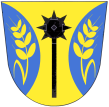 z 26. zasedání ZO Oldřichovice – 25.10.20211/25102021ZO schvaluje program zasedání a bere na vědomí kontrolu usnesení z minulého zasedání ZO2/25102021ZO neschvaluje žádost o odkup části obecního pozemku p.č. 303/1 v k.ú. Oldřichovice u Napajedel3/25102021ZO schvaluje Studii oprav komunikací v obci ve vazbě na projekt „Oldřichovice-odkanalizování“. Došlo k rozdělení úseku D na 2 menší části. Firma Centroprojekt Group a.s. bude požádána o vytisknutí a dodání této finální verzeOldřichovice 1.11.2021Marie Bartková, v.r., starostka					Ing. David Neulinger, v.r., místostarosta						             	   